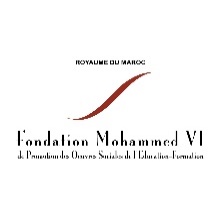 Fondation Mohammed VI de Promotion des Œuvres Sociales de l’Eductaion-FormationFiche de poste d’un cadre chargé du développement RHPositionnement hiérarchique Supérieur hiérarchique (n+1) : Chef de service développement RH ; Principales missions Mise en place de la stratégie de gestion des carrières, et identification des compétences clés, des plans de succession et de mobilité ;Mise en place de la stratégie d’attractivité et de recrutement en alignement avec les orientations stratégiques de la Fondation ;Participer à la réalisation d’Ingénierie et plans de formation pour le développement des compétences du personnel.Activités et tâches principalesAnimer le processus de recrutement, d’accueil et d’intégration depuis l’émission du besoin jusqu’à l’onboarding du candidat ;Contribuer au développement de la marque employeur de la Fondation ; Assurer la gestion et l’animation du référentiel des emplois et des compétences (mise à jour du répertoire des emplois et des fiches de postes, des référentiels des compétences techniques, transverses et managériales) ; Participer à la mise en place des outils de gestion de carrière : trajectoires de carrière, plans de successions, entretiens de carrière, bilans de compétences, plan de développement individualisé. etc ;Recenser, analyser et prioriser les besoins en formation en fonction du budget alloué et des nécessités de service ;Elaborer et mettre en œuvre le plan de formation ;Evaluer les actions de formation menées dans le cadre du plan de formation ;Concevoir de nouveaux outils et dispositifs en terme d’amélioration de gestion et de développement des RH ;Assurer une veille sur les pratiques RH en termes de développement des ressources humaines. ProfilFormation :(Bac +5 ) diplôme universitaire ou d’une grande école en gestion des ressources humaines, ou en ingénierie de formation et des compétences.Expérience : Une expérience probante de 3 ans minimum en développement RH au sein d’une structure publique ou privée ou dans un cabinet de conseil RH. Compétences techniques et humaines :Connaissances des principes de gestion RH ;Bonne capacités rédactionnelles ; Capacité à communiquer et sens de l’écoute ;Capacité à travailler en équipe ;Sens des relations humaines ;Maitrise de l’outil informatique ;Connaissances des outils de développement RH ;Discrétion ;Esprit d’analyse.